                МКОУ «Бугленская СОШ имени Ш.И.Шихсаидова  с.Буглен Буйнакский район РД 368210 e-mail: buglen_school@mail.ru                                                                                      Утвержден:                                                                                                                                                                          директором МКОУ                                                                                                                                                                          «Бугленская СОШ.                                                                                                                                                                 им. Ш.И.ШИХСАИДОВА»                                                                                                                                                                                                                                                      ________ Джаватовой А                                                                                                                                                               зам. директора по в/р                                                                                                                                                             ________Джахбаровой Д.Г.                                                                                                                                                                 «__»______2017ГОД._                                                                                       ПланПо реализации республиканской целевой программы «Повышение безопасности дорожного движения».  МКОУ» БУГЛЕНСКАЯ СОШ им.Ш.И. ШИХСАИДОВА»  на 2017-2018 уч.год1-30.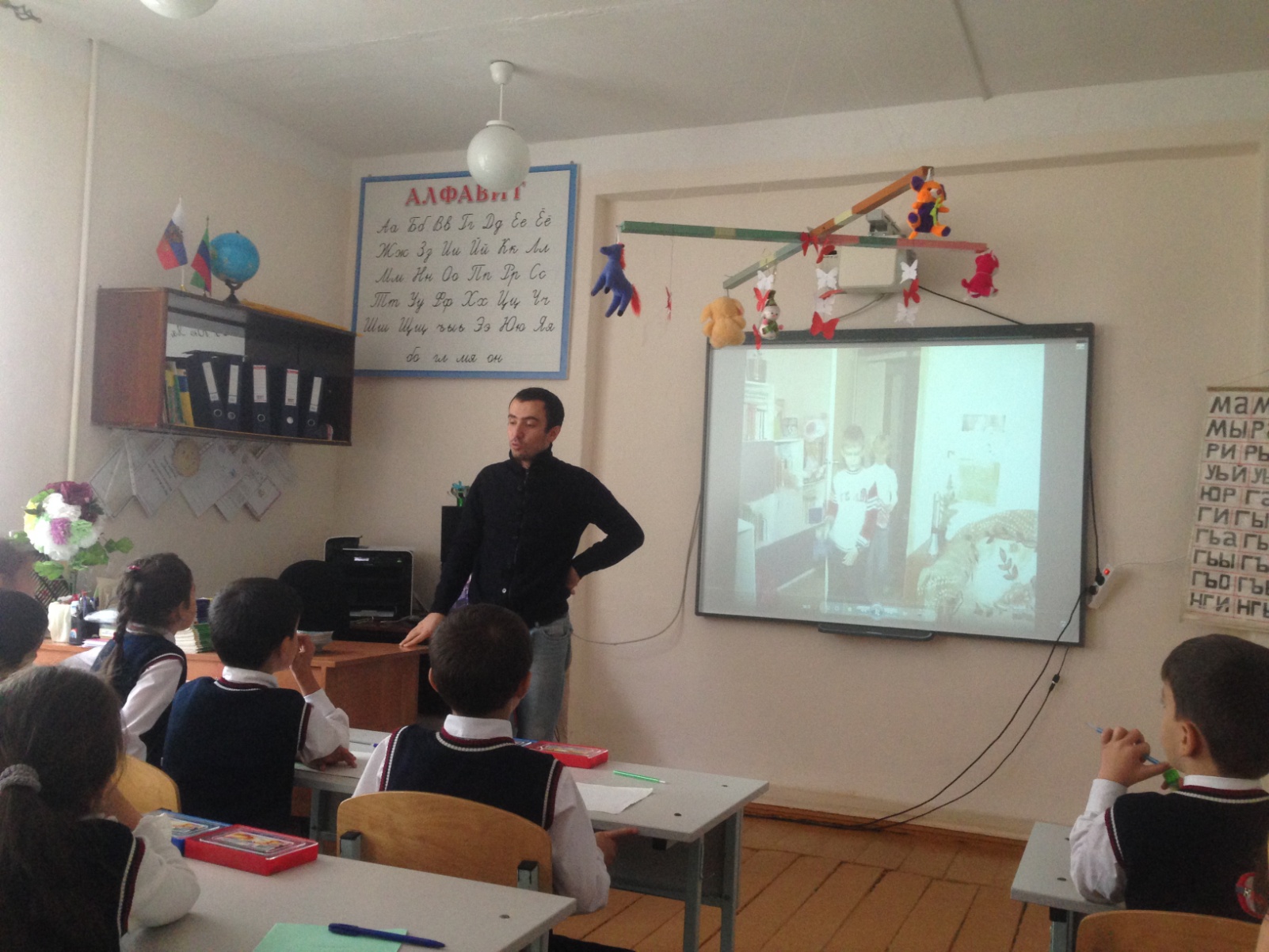 1-30.11.17г- в МКОУ «Бугленская СОШ. имени Ш.И.Шихсаидова»руководитель  безопасности Шанавазов С.Ф.  проводит -беседы , просмотры фильмов по безопасности дорожного движения.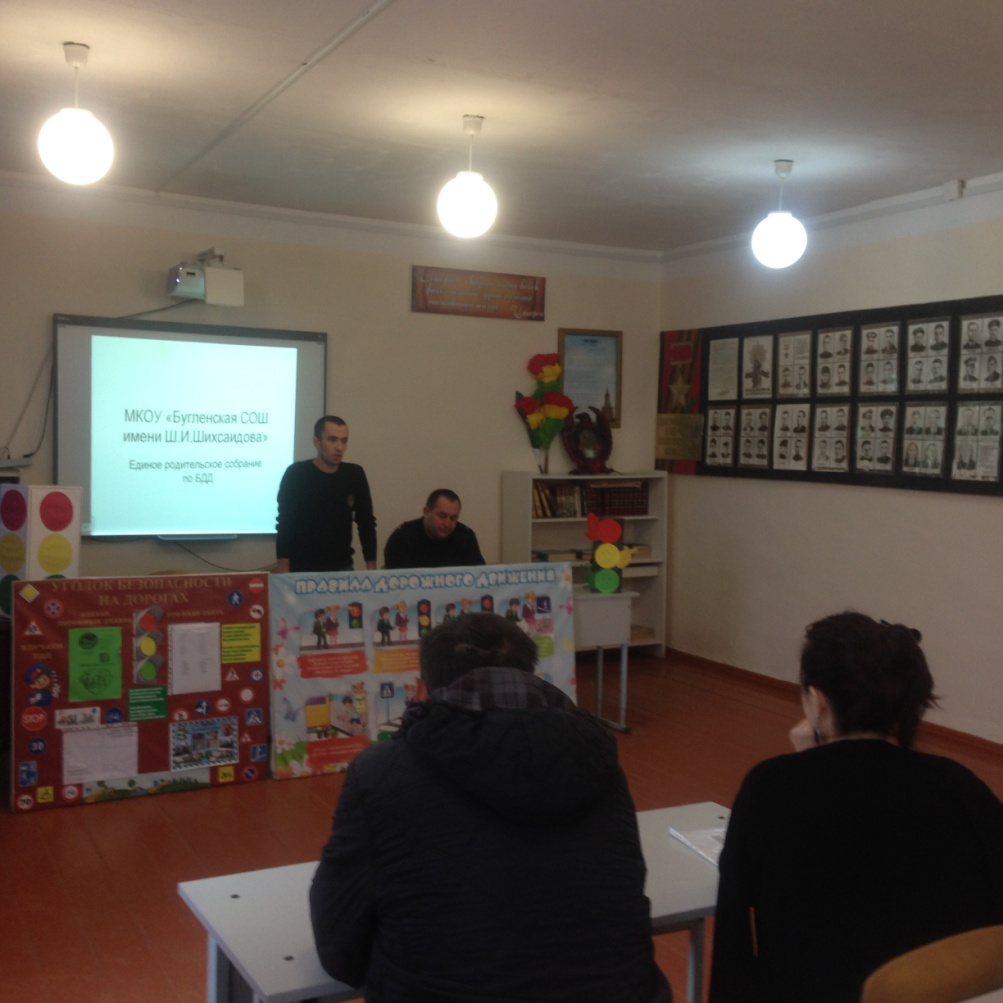 24.11.17г.  в МКОУ «Бугленская СОШ. имени Ш.И.Шихсаидова»  совместно с инспектором ГИБДД провели единое родительское собрание . 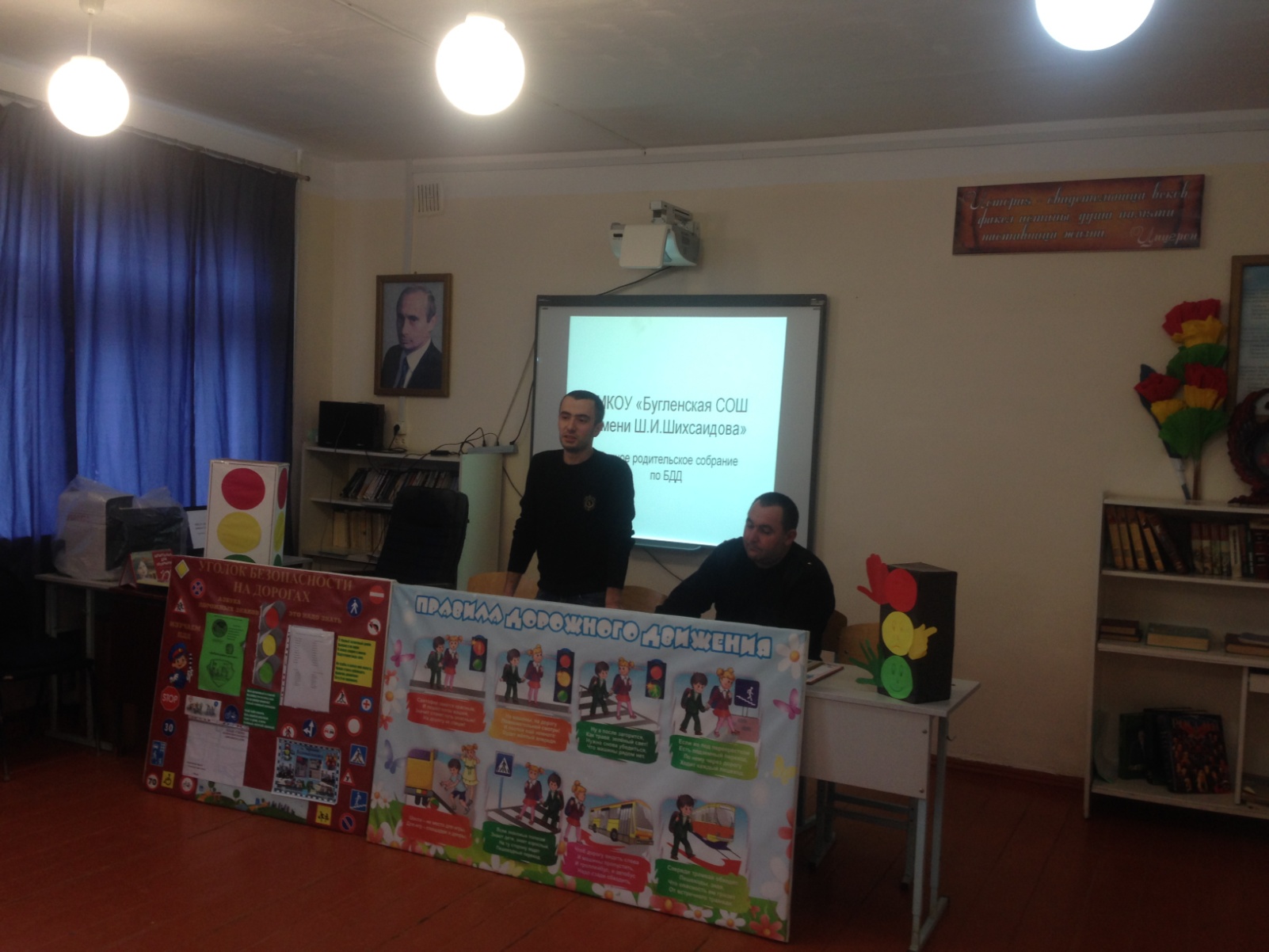 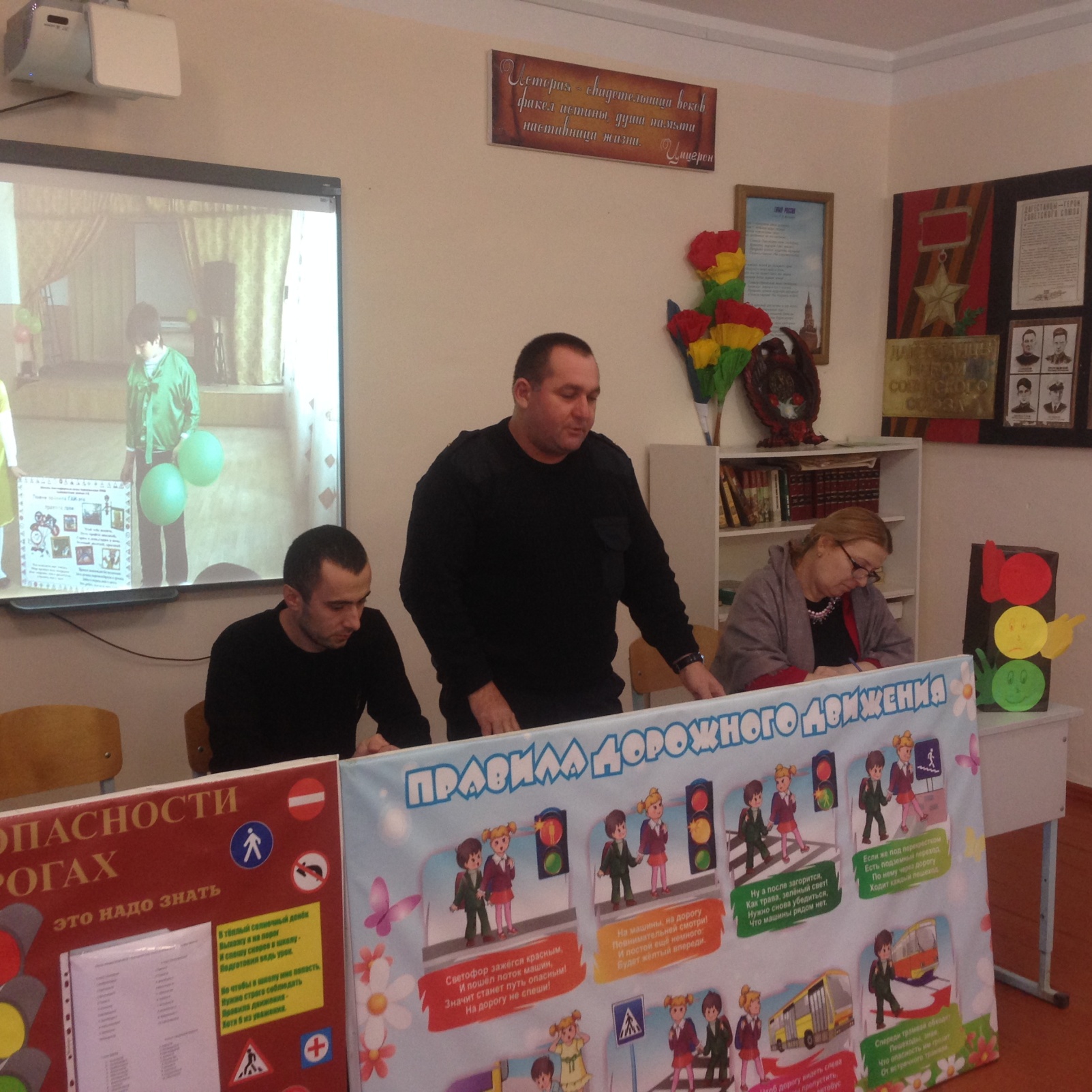 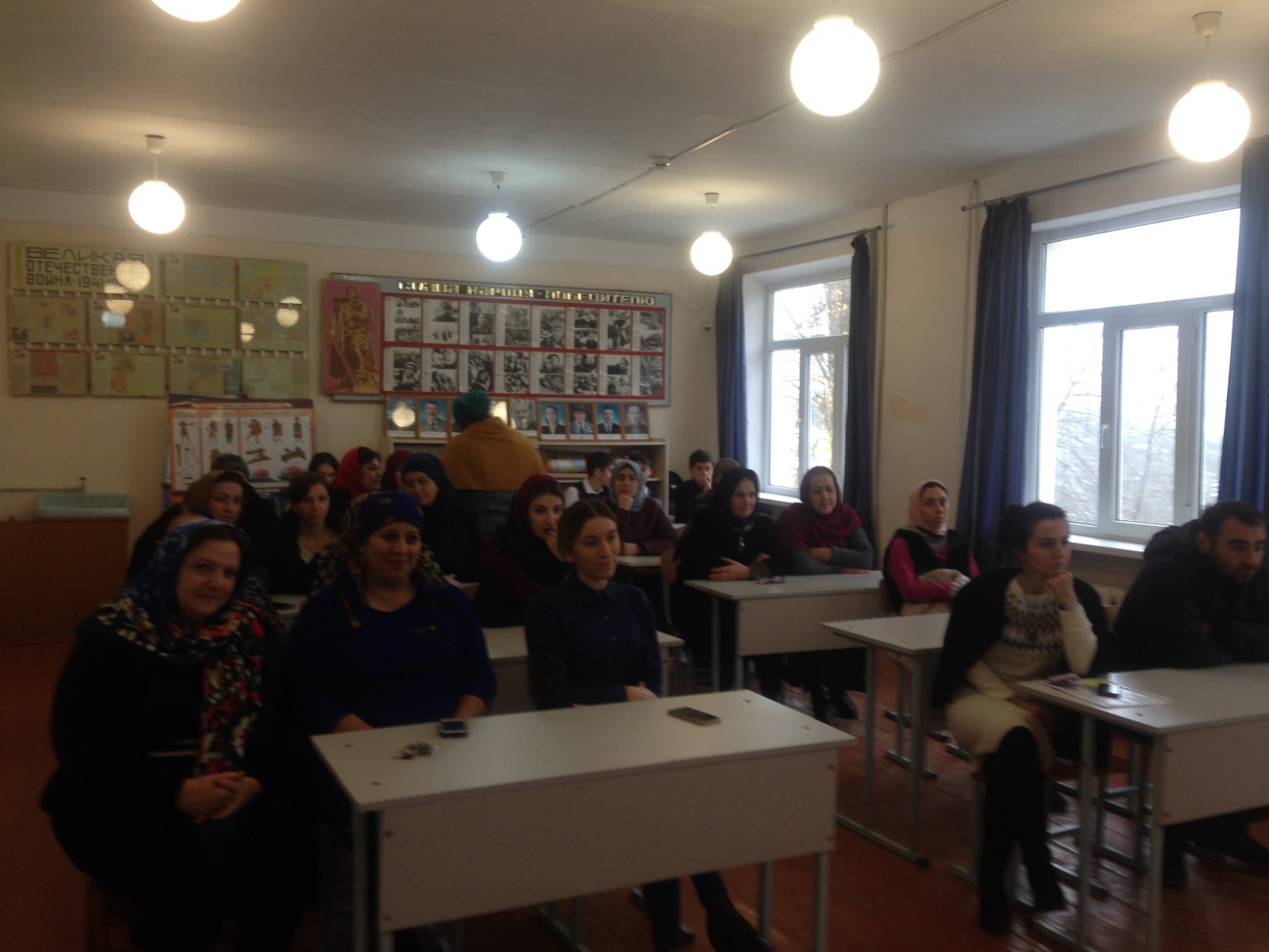                           Заместитель директора по ВР._____________________Джахбарова Д.Г.   ОБРАЗЕЦ.                                                  МКОУ «Бугленская СОШ имени Ш.И.Шихсаидова             с.Буглен Буйнакский район РД 368210 e-mail: buglen_school@mail.ru                                                                                                                                                                                Утвержден:                                                                                                                                                                                                                                                                                                                          зам. директора по в/р                                                                                                                                                            МКОУ   «Бугленская СОШ.                                                                                                                                                                 им. Ш.И.ШИХСАИДОВА»                                                                                                                                                             ________Джахбаровой Д.Г.                                                                                                                                                                 «__»______2017ГОД._                                                                                       План По реализации республиканской целевой программы «Повышение безопасности дорожного движения» в 1 «а» классе , классный руководитель Бийбулатова С.В МКОУ «БУГЛЕНСКАЯ СОШ им.Ш.И. ШИХСАИДОВА»  на 2017-2018 уч.год 24.11.17 г.- в МКОУ «Бугленская  СОШ. имени Ш.И.Шихсаидова», в  1 «а » классе, классный руководитель Бийбулатова С.В.  провела (беседу, классный час, игру, КВН, ) по изучению ПДД.( КРАТКОЕ СОДЕРЖАНИЕ).Классный руководитель _______________С.В.Бийбулатова.                           Объявление.Всем классным руководителям сдать отчет за 4 квартал 2017-2018 учебного года                                                до23.12.17.г(ПО ОБРАЗЦУ №1)                       ОБЪЯВЛЕНИЕ.                    Заместитель директора по ВР. Джахбарова Д.Г.№Проводимые мероприятия.Класс.Кол-во.Сроки.ОтветственныеГости.1Радиолинейка: 1-11228сентябрьзам. по ВР.Рук.безопасности Шанавазов С.Ф. кл.рук.Родители.2Акция «Дорожный патруль»1 «а»-1 «б» 4331.09. – 15.09.17гКлассные руководителиродители3Радиолинейка :Помни правила ГАИ1-1121115.09.17годСовет лидеров.4Беседа на тему: «Правила оказания первой помощи при ушибах и ссадинах»  2-58527.09.17Рук. безопасности Шанавазов С.Ф.Джамаева С. – мед. сестра.родители5«Внимание дети»-беседы , просмотры фильмов по безопасности дорожного движения.1-11228В теч. годазам. по ВР.Рук.безопасности Шанавазов С.Ф..6Единое родительское собрание4024.11.2017гзам. по ВР.Рук.безопасности Шанавазов С.Ф.Инспектор по пропаганде Акаев Д№Проводимые мероприятия.Класс.Кол-во.Сроки.ОтветственныеГости.1Родители.2Классные руководителиродители345.6      Духовно- нравственное воспитание.  «Мастера книжных дел» Изготовление книжек-самоделок о духовных деятелях республики, рассказов, притч и т.д.  до 16.12.17 г                       (С КАЖДОГО КЛАССА ПО ОДНОЙ КНИЖКЕ.1-10 КЛ.)